SESSION PLANSession Three:  CRUNCH MOMENTSKey Stages 3 and 4Aim of Session:Young people to consider: the impact of decisions on friendships and relationshipsthe influences of drugs and alcohol on making rational decisionsYou will need: Time: 50 minutesWorksheet One: Facilitator Information - NarrativeDecision Cards 1 -  6 stages of the storyFilm clips 5 & 6 Worksheet Two: Under PressureStopwatch (could be virtual on whiteboard)Introduction ActivityIntroduce the idea of Crunch moments. There are times in life when we have to make decisions; sometimes the choice we make can have considerable impact on what happens next. These are 'crunch moments' and the older we get the more often they happen.  What makes a decision good, what makes a decision bad? Take suggestions from the group. Summarise by pointing out that usually nobody chooses to make a bad decision it often seems to be the right thing at that moment. Main Activity: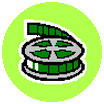 Worksheet One : Facilitator Information - Narrativeand Decision Cards 1, use a stopwatch.Designate different corners of the room A & B.Divide into groups. Give each group decision card 1, facilitator to read out what is on the card, start the stopwatch give group 1 or 2 minutes to decide what the character will do, ask 1 member of each group to stand in corner A or B to reflect their groups' decision. Discuss. Repeat for all the other cards. Summarise that there may be several 'crunch moments' in an evening. What might be the effects of alcohol/drugs on decision making? Often a decision has to be made very quickly – they were given 1 or 2 minutes. Often you will have conflicting advice from others.Watch the next 2 film clips (5 & 6) and ask the participants to think about who is in control of their actions and who is not. Plenary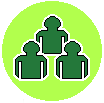 Who's in control, why?Who's not in control? Why not? Who made good decisions? Who made a bad decision? E.g. Tom good decision not to drink; bad decision to take Harry in his car but he did because he was concerned about Beth and frightened of Harry.Optional ActivityDisplay bullet points from worksheet 2 for good decision, bad decision or distribute for discussion. 